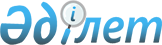 Об установлении карантина
					
			Утративший силу
			
			
		
					Решение акима Жангельдинского сельского округа Кызылкогинского района Атырауской области от 7 октября 2019 года № 19. Зарегистрировано Департаментом юстиции Атырауской области 8 октября 2019 года № 4498. Утратило силу решением акима Жангельдинского сельского округа Кызылкогинского района Атырауской области от 10 декабря 2019 года № 27 (вводится в действие после дня его первого официального опубликования)
      Сноска. Утратило силу решением акима Жангельдинского сельского округа Кызылкогинского района Атырауской области от 10.12.2019 № 27 (вводится в действие после дня его первого официального опубликования).
      В соответствии со статьей 35 Закона Республики Казахстан от 23 января 2001 года "О местном государственном управлении и самоуправлении в Республике Казахстан", подпунктом 7) статьи 10-1 Закона Республики Казахстан от 10 июля 2002 года "О ветеринарии", на основании представления временно исполняющего обязанности главного государственного ветеринарно-санитарного инспектора государственного учреждения "Кзылкогинская районная территориальная инспекция Комитета ветеринарного контроля и надзора Министерства сельского хозяйства Республики Казахстан" от 29 августа 2019 года № 11-10/199, аким Жангельдинского сельского округа РЕШИЛ:
      1. Установить карантин в связи с возникновением болезни эмфизематозный карбункул на территорий пастбища "Секер-Самай" Жангельдинского сельского округа.
      2. Рекомендовать коммунальному государственному предприятию на праве хозяйственного ведения "Кызылкогинская центральная районная больница" Управления здравоохранения Атырауской области" (по согласованию), Республиканскому государственному учреждению "Кзылкугинское районное Управление контроля качества и безопасности товаров и услуг Департамента контроля качества и безопасности товаров и услуг Атырауской области Комитета контроля качества и безопасности товаров и услуг Министерства здравоохранения Республики Казахстан" (по согласованию) принять необходимые меры, вытекающие из данного решения.
      3. Контроль за исполнением настоящего решения оставляю за собой.
      4. Настоящее решение вступает в силу со дня государственной регистрации в органах юстиции, вводится в действие после дня его первого официального опубликования.
					© 2012. РГП на ПХВ «Институт законодательства и правовой информации Республики Казахстан» Министерства юстиции Республики Казахстан
				
      Аким округа 

А. Оразов
